目  录1.	软硬件版本	31.1.	倍福Beckhoff	31.1.1.	控制器硬件	31.1.2.	控制软件	32.	准备工作	33.	制作TC/BSD系统引导盘步骤	44.	安装TC/BSD系统步骤	4软硬件版本倍福Beckhoff控制器硬件工控机：CX5130，控制器可使用CFast卡或SD卡安装TC/BSD系统电脑显示器、鼠标及键盘控制软件TwinCAT 3.1 4024.35  准备工作下载引导盘制作软件balenaEtcher倍福官网下载TC/SD系统镜像TCBSD-x64-13-83433.iso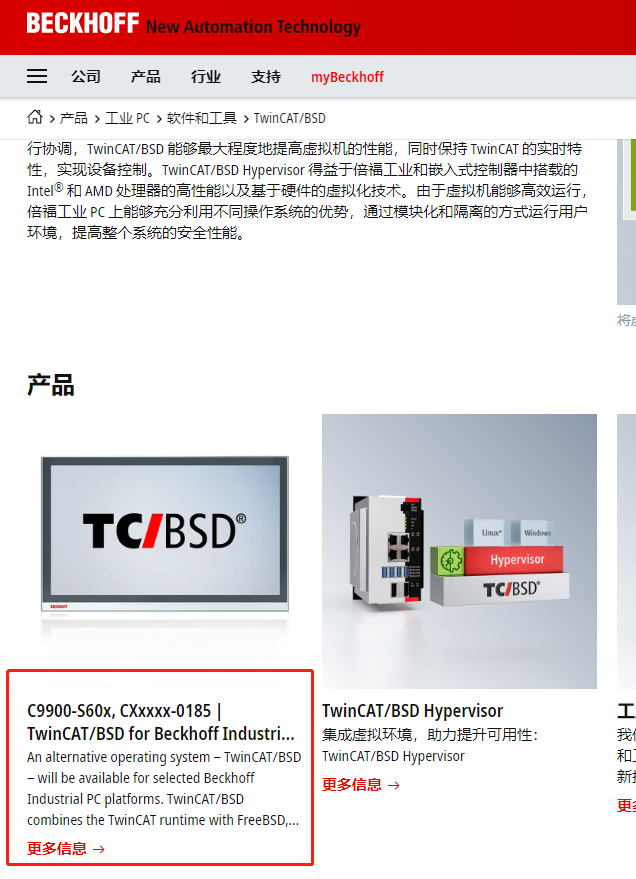 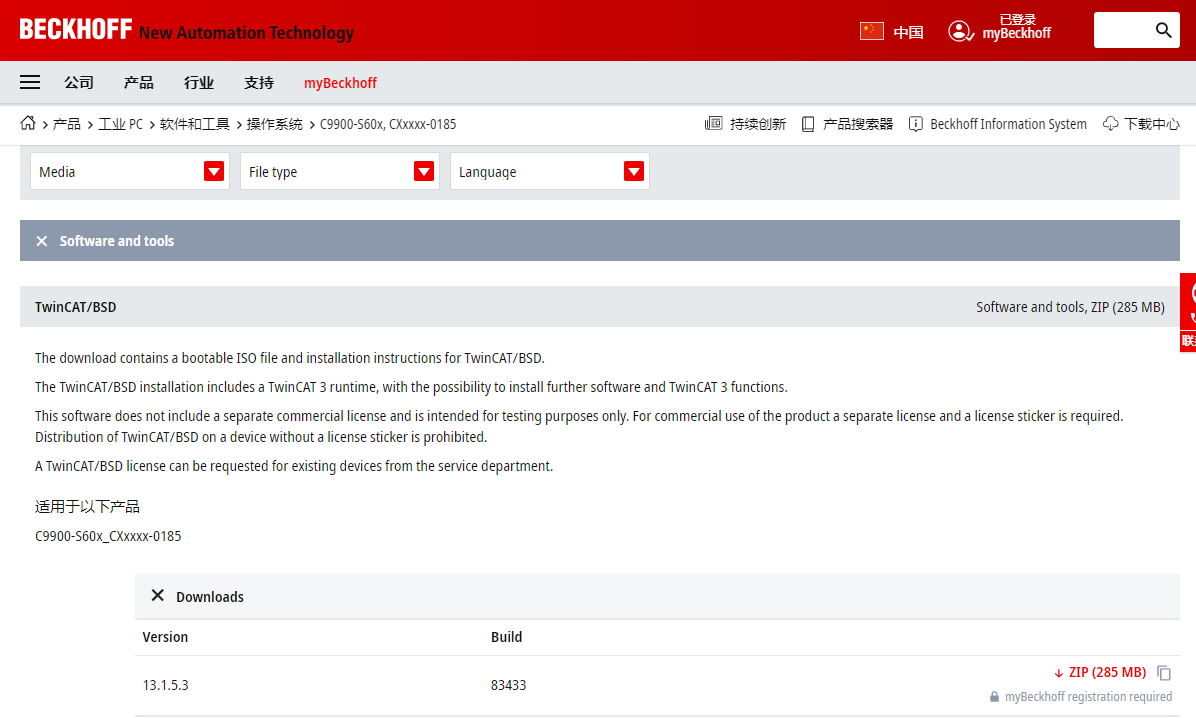 制作TC/BSD系统引导盘打开Rufus选择所需制作引导盘的U盘盘符, 如果只有一个外置硬盘连接到电脑将自动选择。注意 ： U 盘上的数据将被不可撤销地删除。选择TC/BSD镜像文件，并点击“Start”按钮，开始制作引导盘，等待就绪完成后关闭软件并弹出U盘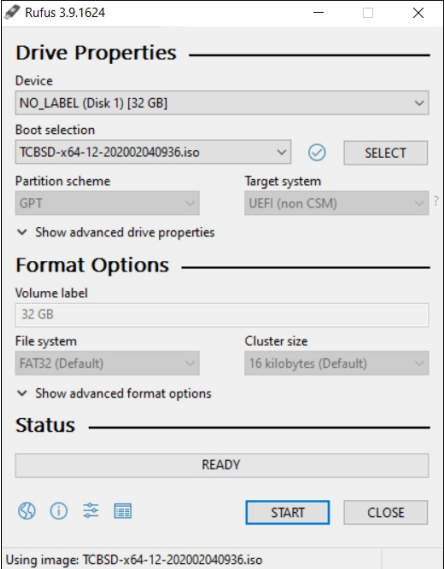 安装TC/BSD系统1、进行BIOS设置，将Boot mode设为UEFI或DUAL，使用F4保存BIOS修改并且重启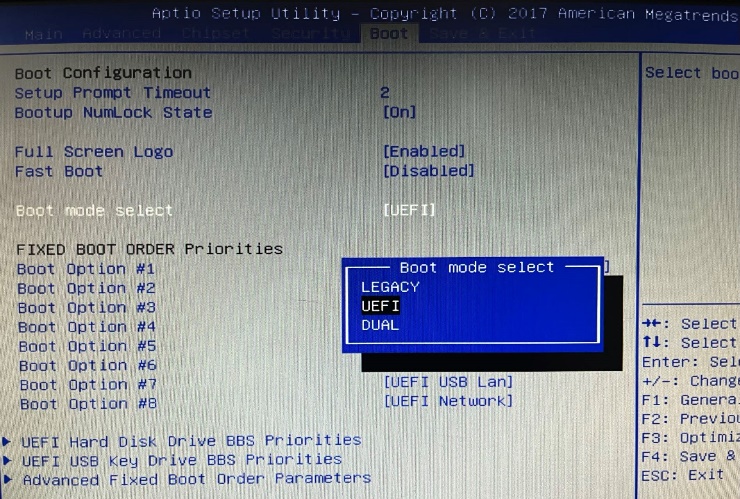 2、U盘引导盘插入控制器，开机后使用F7进入启动项选项。在其中选择对应的U盘boot device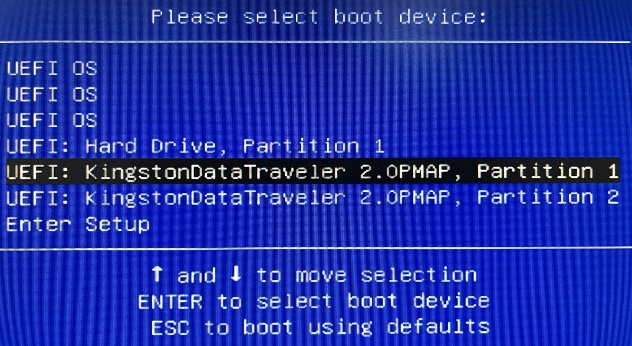 3、进入TC/BSD安装界面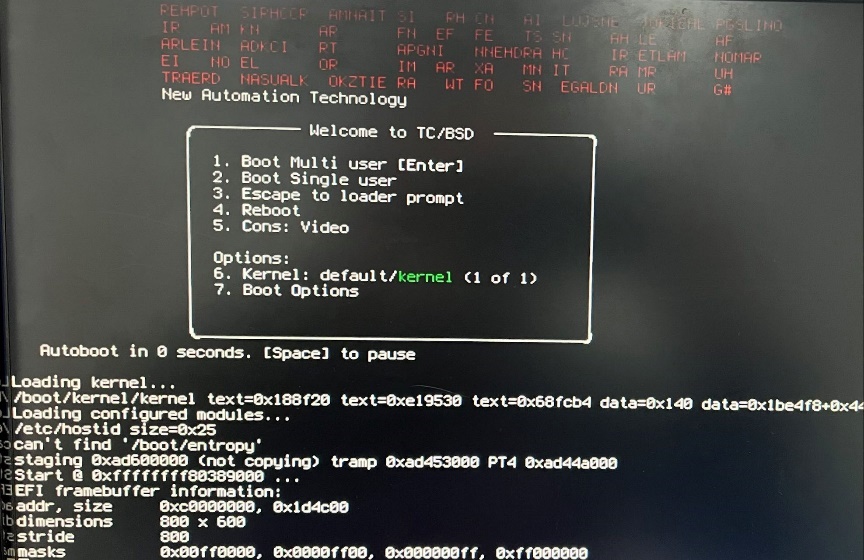 4、等待安装选择界面，选择TC/BSD安装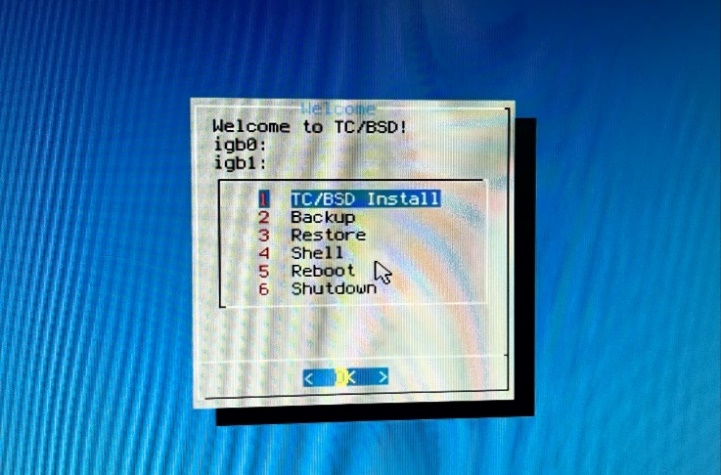 5、选择选安装系统的CFast卡、SD卡或硬盘，并确认。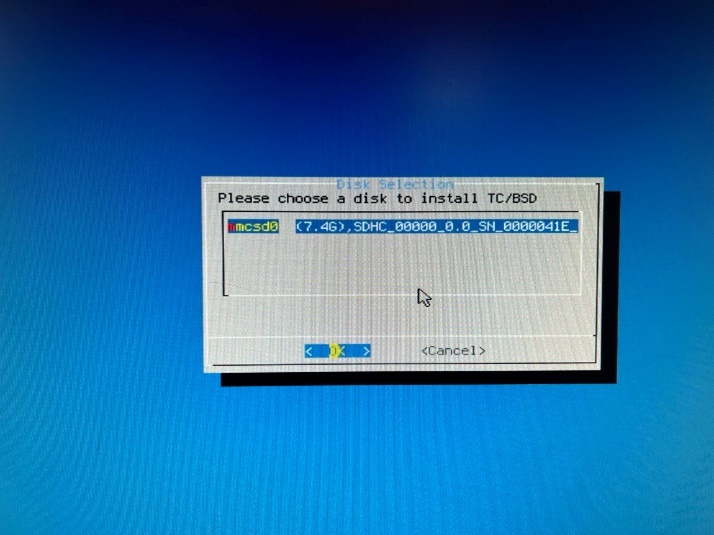 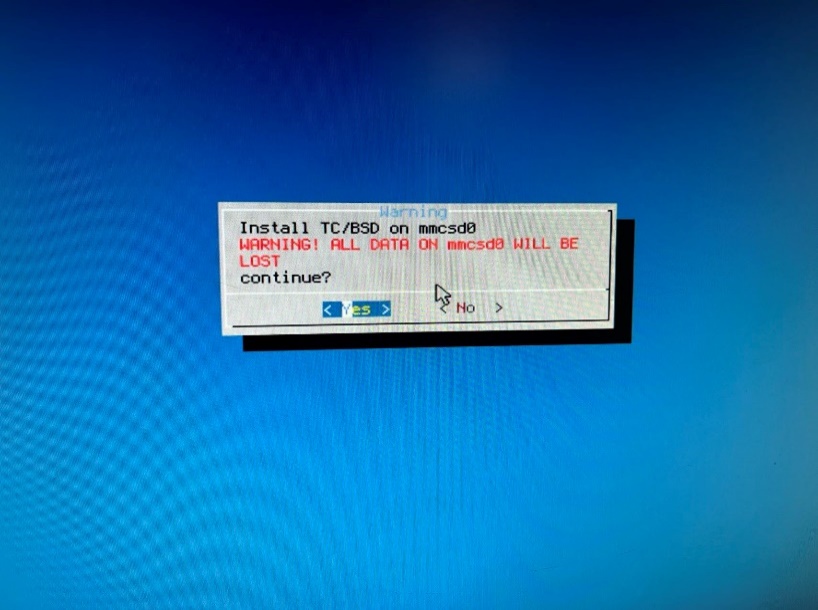 6、设置管理员密码，并再次确认管理员密码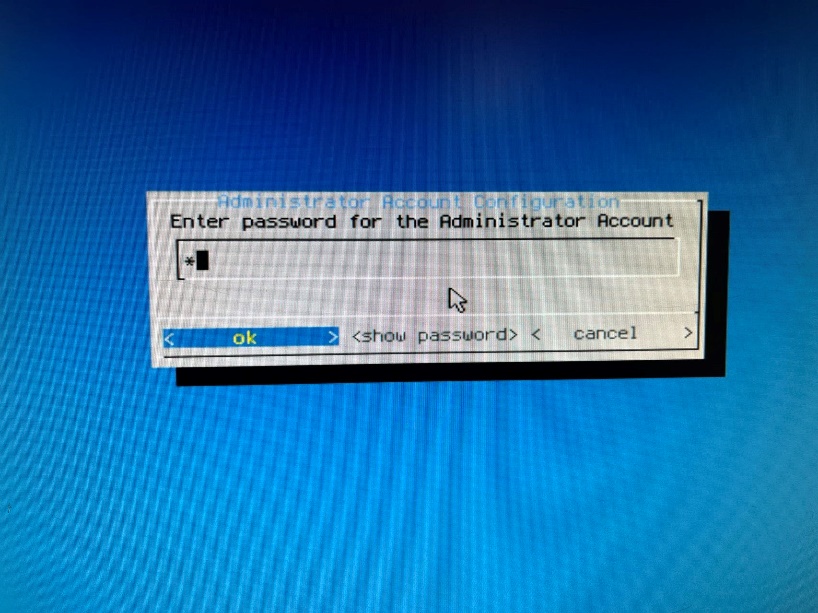 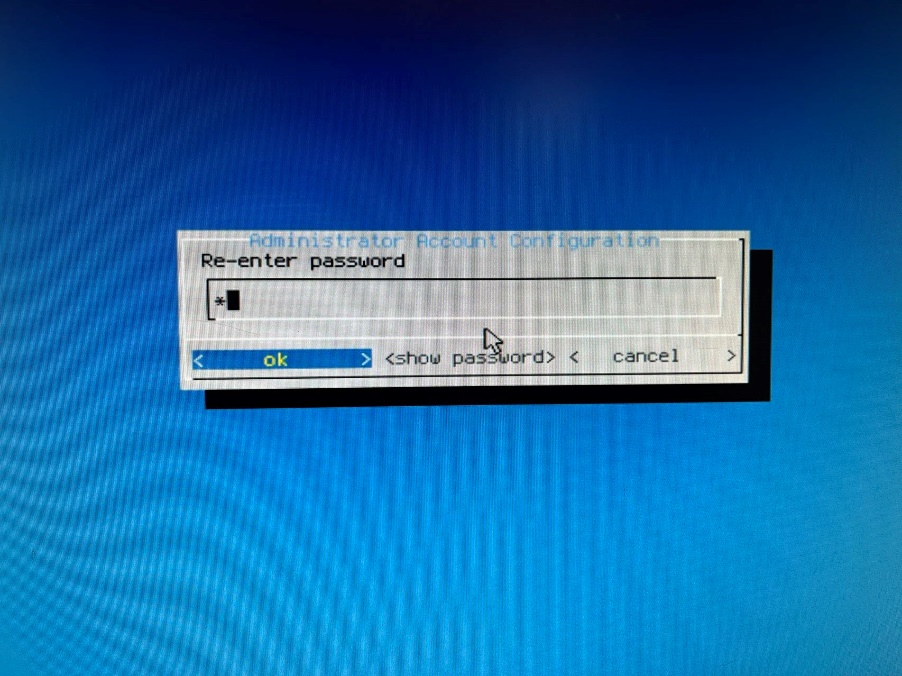 7、进入安装过程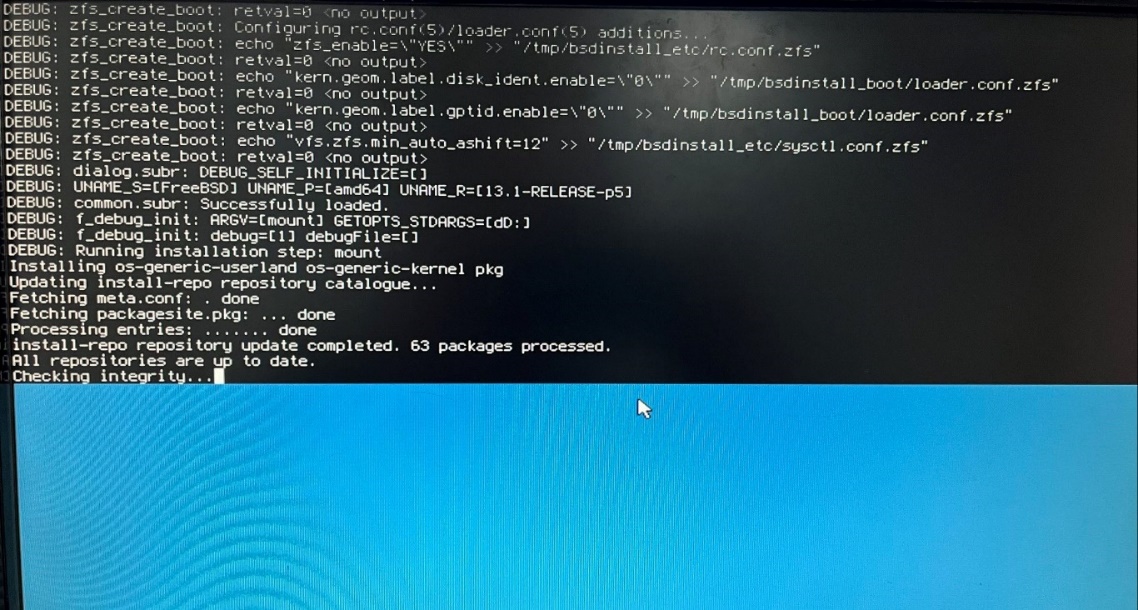 8、系统安装完毕后进行确认，并重启控制器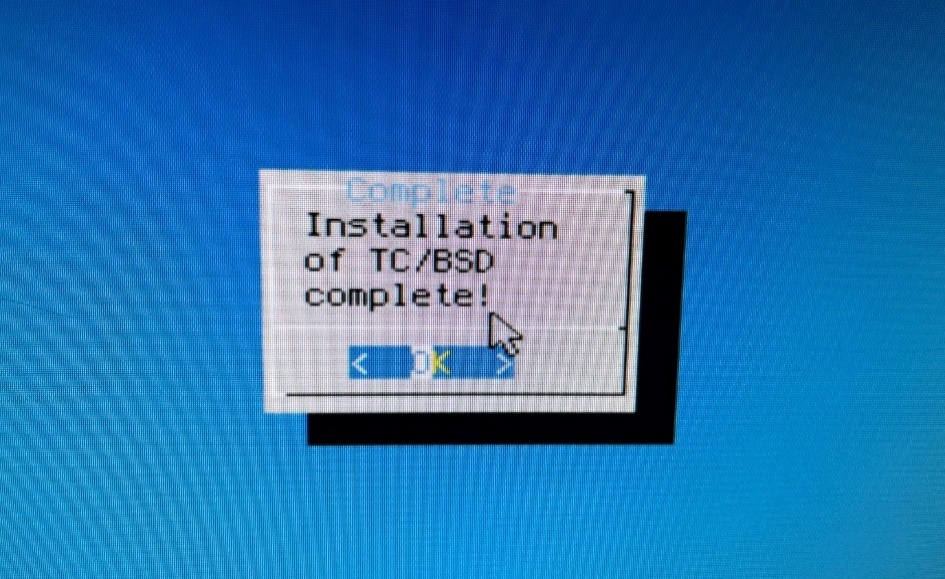 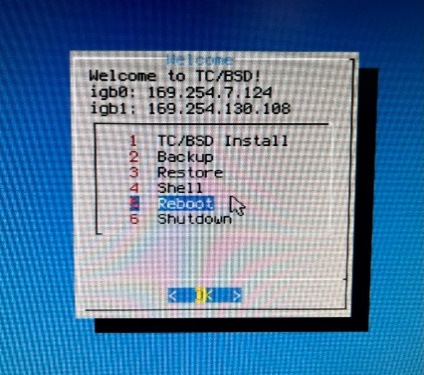 9、拔出安装u盘，重启后进入TC/BSD开机页面，等待进入控制台页面，输入login账户和password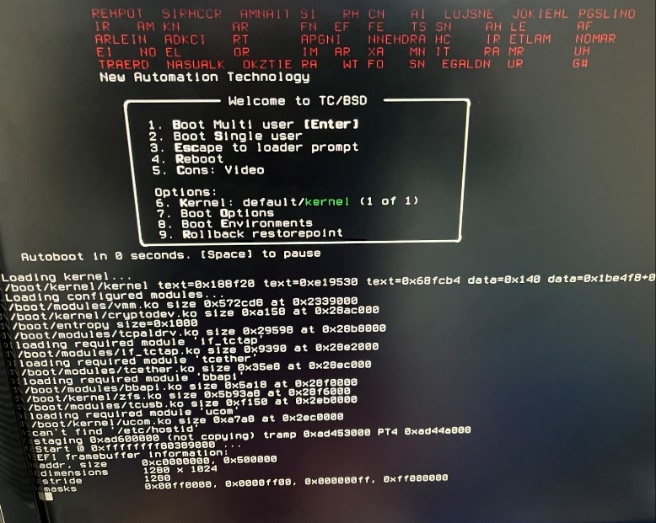 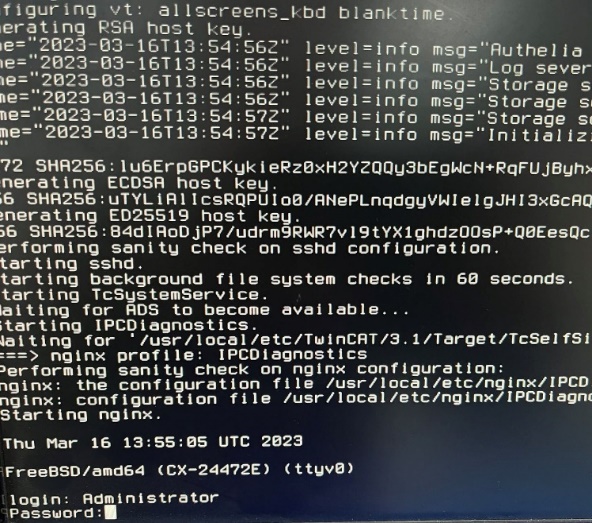 10、完成系统登录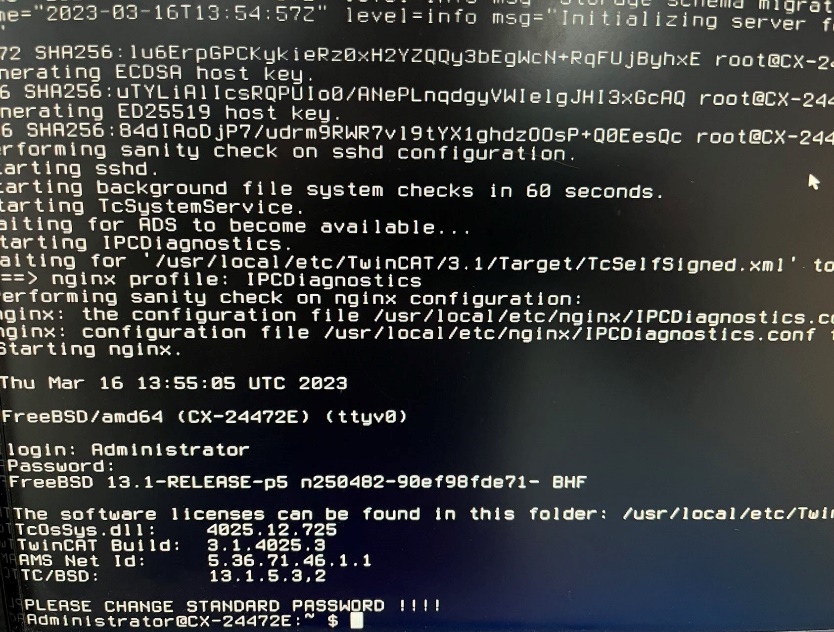 上海（ 中国区总部）中国上海市静安区汶水路 299 弄 9号（市北智汇园）电话: 021-66312666			北京分公司北京市西城区新街口北大街 3 号新街高和大厦 407 室电话: 010-82200036		邮箱: beijing@beckhoff.com.cn		广州分公司广州市天河区珠江新城珠江东路32号利通广场1303室电话: 020-38010300/1/2 	邮箱: guangzhou@beckhoff.com.cn		成都分公司成都市锦江区东御街18号 百扬大厦2305 室电话: 028-86202581 	邮箱: chengdu@beckhoff.com.cn		作者：姚烨豪职务：华东区 技术支持工程师邮箱：yh.yao@beckhoff.com.cn日期：2023-04-7摘  要：通过U盘制作启动盘安装系统TC/BSD系统。摘  要：通过U盘制作启动盘安装系统TC/BSD系统。附  件：附  件：历史版本：历史版本：免责声明：我们已对本文档描述的内容做测试。但是差错在所难免，无法保证绝对正确并完全满足您的使用需求。本文档的内容可能随时更新，如有改动，恕不事先通知，也欢迎您提出改进建议。免责声明：我们已对本文档描述的内容做测试。但是差错在所难免，无法保证绝对正确并完全满足您的使用需求。本文档的内容可能随时更新，如有改动，恕不事先通知，也欢迎您提出改进建议。参考信息：参考信息：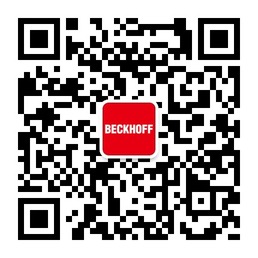 请用微信扫描二维码通过公众号与技术支持交流倍福官方网站：https://www.beckhoff.com.cn在线帮助系统：https://infosys.beckhoff.com/index_en.htm请用微信扫描二维码通过公众号与技术支持交流倍福虚拟学院：https://tr.beckhoff.com.cn/请用微信扫描二维码通过公众号与技术支持交流招贤纳士：job@beckhoff.com.cn技术支持：support@beckhoff.com.cn产品维修：service@beckhoff.com.cn方案咨询：sales@beckhoff.com.cn请用微信扫描二维码通过公众号与技术支持交流